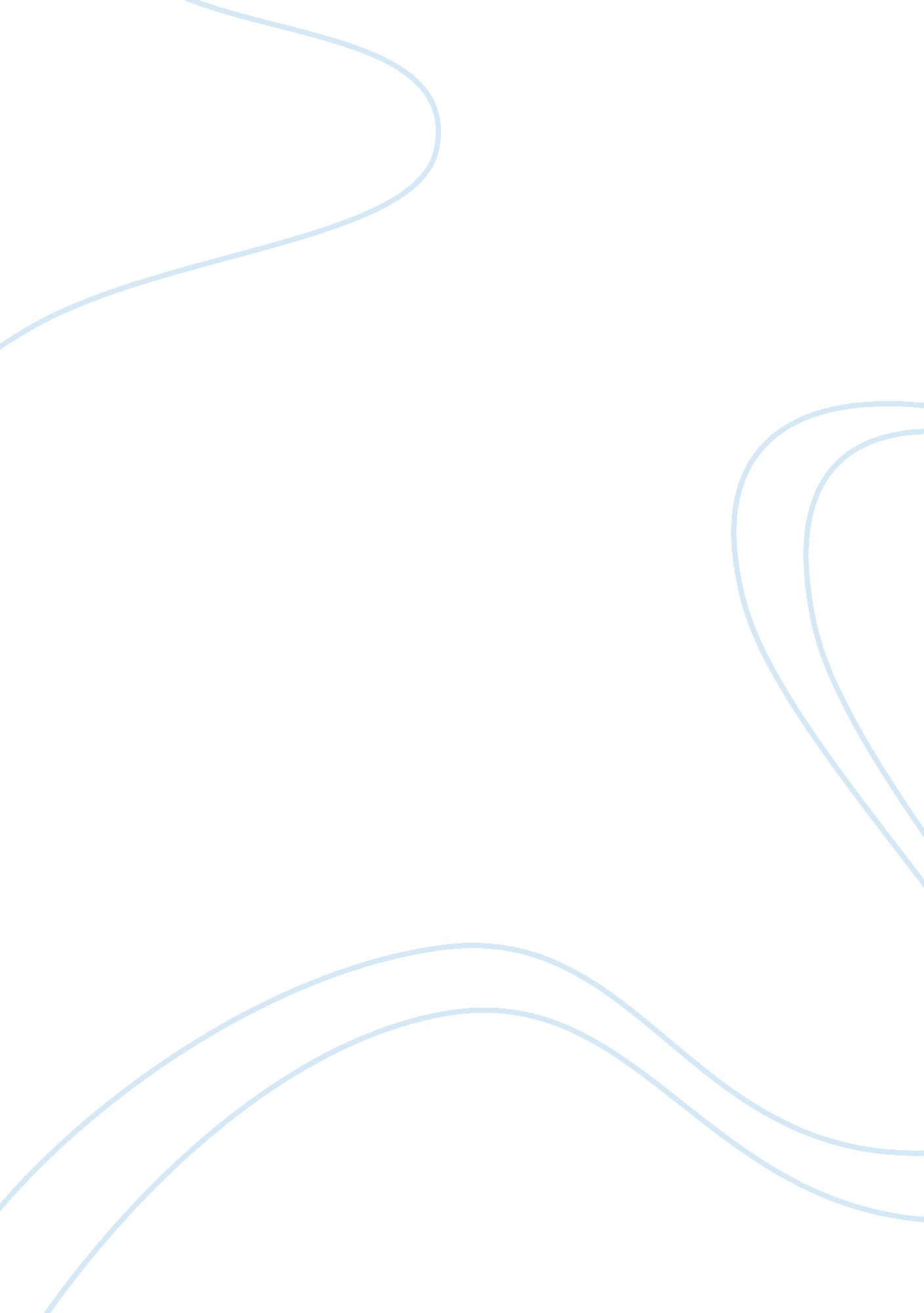 Cause and effect of not studying for an examEducation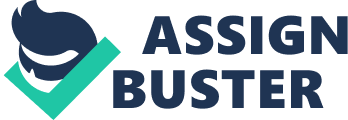 Cause 1: 
Some students do not study for exams because they have less interest in studies as compared to other activities. 
Effect: 
The effect of such an approach towards exams is fewer marks and low grades. Such students give poor academic performance because of which they are unable to get proper jobs in the future. 
Cause 2: 
Some students cannot study for exams because they fall ill and find it hard to study for exams. They are generally good at studies but sometimes their physical health does not let them study properly. 
Effect: 
The effect of such an approach towards exams is also fewer marks and low grades. However, their marks are not as bad as those who take less interest in studies. Such students can hope to get average marks because they already have a good understanding of concepts because they study regularly. They have a good passion for studies which does not let their marks go much down because of illness. 

Cause 3: 
Some students do not study for exams because they do not have complete notes of their course material. 